Template for extended Abstracts for Rocexs 2017Hans Smith, Barbara Jones1In completion of a sample document, the following guidelines briefly illustrate the definite design of extended abstracts for the workshop on rockfall protection in Barcelona, May 22-24, 2017. Workshop participants are encouraged to submit at most four DIN A4 pages according to these abstract guidelines. The submission is due by January 31, 2017. The notification of acceptance will be sent out till March 15, 2017. Accepted contributions will be published in electronic format. Keywords: template, layout instruction, regulation, specificationgENERAL REQUIREMENTS FOR THE DEFINITE EXTENDED aBSTRACTSIn order to manage standardized appearance and structure of the accepted abstracts for the workshop mentioned above the scientific committee strictly demands to follow the instructions below. This sample document is set as a template for Microsoft Word or another RTF-capable software. If another type setting system is used, a PDF following the guidelines below can be submitted instead. All the files must be converted to Portable Document Format (PDF) before submission through the workshop site.The extended abstract must cover not more than 4 pages. Organize the text by using unnumbered headings and sub-headings. Title and headings should be brief and without acronyms (e.g. RC, FRP). A short ‘Introduction’ and a ‘Conclusion’ section are required. Figures and tables should be referred to in the text. A brief summary (up to 200 words) should also be included and should be understandable without reference to the rest of the paper. Please use SI (ISO) units only e.g. m, mm (correct), cm (wrong). References should be marked in the text as [1], [2], [3] and listed at the end of the paper in the order in which they appear in the text. All references must be complete and accurate as shown at the end of this sample abstract. The document must be written in English. Authors are encouraged to use pure English alphabets. The style, grammar and phrasing should be edited by a person with an excellent command of English and a good understanding of the terminology. Please review and edit the English in your abstract - prior to submission. Manuscripts with poor structure and many grammatical mistakes may not be further evaluated, so please check before you submit.Page LayoutPage format: DIN A4, no page numberingSide margins for all pages: 25 mm above, below, left and rightOne column per pageTitle and names of the author(s) must be set centeredThe layout of the first page:
Title 4 cm from the top edge of the page.
Full name of the authors (first name last name) with footnotes (address)
A new paragraph with one line space below the title and the authors.Chapter headings: 
A new paragraph with one line space before and one line space after the headingKeywords: at the end of the initial summaryType STYlesTitle: 14 pt, Times, bold, upper case letters (paragraph format Pub_Title)Authors: 12 pt, Times, normal (paragraph format Pub_Authors)Address of authors (as footnote text): 10 pt Times, normal (paragraph format Pub_Footnote)Keywords: 12 pt, Times, normal (paragraph format Pub_Standard)Headings: 12 pt, Times, upper case letters, bold (paragraph format Pub_Heading)Text: 12 pt, Times, normal, single line spacing (paragraph format Pub_Standard)Figures and tables: `Fig. x` or `Tab. x`, 10 pt, Times, normal (paragraph format Pub_Figure_Caption)References: 10 pt, normal (paragraph format Pub_Footnote)FIGURES and TableSLine drawings should be clear, schematic rather than highly detailed and they should contain minimal text, numbers and symbols. Lettering must be of a size that will be clearly legible in the size the figure is to be displayed, and consistent with the other figures. The resolution of the images must be sufficient for high quality printing. The grouping of all notations in a table may be useful if the article contains many equations.Furthermore following details have to be considered:All images must be inscribed below the image (see Fig. 1)All tables must be inscribed above the tables (see Tab. 1)All images and tables must be numbered consecutivelyImages and tables which cover the whole page width must not overlap the edgesImages and tables can, however, also be surrounded by text on the right and on the leftTab. 1	RocExs workshops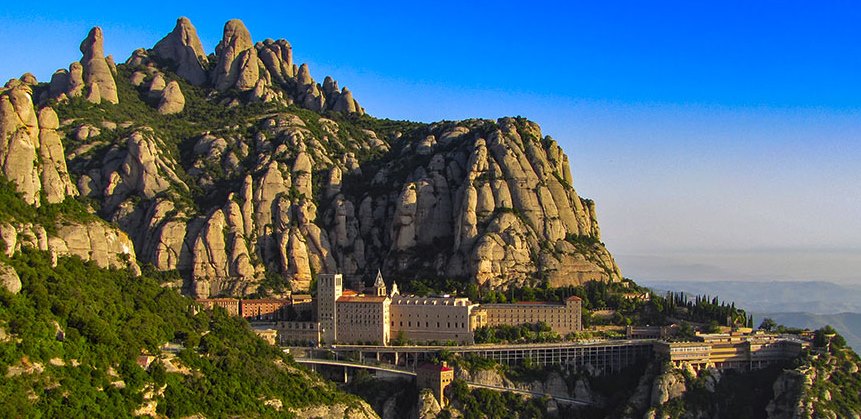 Fig. 1	Conglomerate rock pinnacles of the Montserrat monastery, Catalonia, SpainREFERENCES [1] BOURRIER F, NICOT F, DARVE F (2007) Rockfall modelling: Numerical simulation of the impact of a particle on a coarse granular medium. Proc. 10th Int. Congr. on NUmerical MOdel in Geomechanics, Rhodes, Greece pp 699-705.[2] HEIDENREICH B (2004) Small- and half scale experimental studies of rockfall impacts on sandy slopes. Swiss Federal Institute of Technology Lausanne, PhD thesis N° 3059, 231 pp.[3] AGLIARDI F, CROSTA GB (2003) High resolution three-dimensional numerical modelling of rockfalls. International Journal of Rock Mechanics and Mining Sciences 40, 455-471 [4] MUHUTHAN B, SHU S, SASIHARAN N,  HATTAMLEH OA,  BADGER TC,  LOWELL SL  DUFFY JD (2005) Analysis and Design or Wire Mesh/Cable Net Slope Protection, Washington State Transportation Center, Seattle, Washington, WA-RD 612.1, 267pYearDateLocationParticipants200823-25 JuneMorschach (CH)80201117-19 MayIgls (A)140201429-31 MayLecco (I)151201722-24 MayBarcelona (E)?